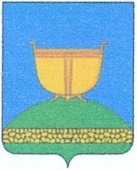                   СОВЕТ АЙБАШСКОГО                                                           РЕСПУБЛИКА ТАТАРСТАН             СЕЛЬСКОГО ПОСЕЛЕНИЯ                                                                           БИЕКТАУ                   ВЫСОКОГОРСКОГО                                                                 МУНИЦИПАЛЬ РАЙОНЫ
          МУНИЦИПАЛЬНОГО РАЙОНА                                                             АЙБАШ АВЫЛ             РЕСПУБЛИКИ ТАТАРСТАН                                                                ҖИРЛЕГЕ СОВЕТЫ                                                                                                                     422726, Республика Татарстан, Высокогорский район,	     422726, Татарстан Республикасы, Биектау районы,               с.Айбаш, ул. Центральная, 1а                                                                            Айбаш авылы, Үзәк ур., 1аТел./факс: +7(84365) 60-7-23, e-mail: Ayb.Vsg@tatar.ru                     РЕШЕНИЕ                                                                  КАРАР              12 сентября 2023 г.                                                            № 68О внесении изменений в Решение Совета Айбашского сельского поселения Высокогорского муниципального района Республики Татарстан  от 15 октября 2015 года № 13 «О налоге на имущество физических лиц»В соответствии с главой 32 Налогового кодекса Российской Федерации, Федеральным законом от 29 сентября 2019 г. № 321-ФЗ «О внесении изменений в часть вторую Налогового кодекса Российской Федерации», Законом Республики Татарстан от 30 октября 2014 года № 82-ЗРТ «Об установлении единой даты начала применения на территории Республики Татарстан порядка определения налоговой базы по налогу на имущество физических лиц, исходя из кадастровой стоимости объектов налогообложения», Совет Айбашского сельского поселения Высокогорского муниципального района Республики Татарстан РЕШИЛ:1. Внести в Решение Совета Айбашского сельского поселения Высокогорского муниципального района от 15.10.2015 г. № 13 «О налоге на имущество физических лиц» (в редакции Решения Совета от 26.04.2018 № 113, от 17.08.2018 № 125, от 28.11.2018 N 140, от 30.11.2022 № 51) следующие изменения:в абзаце четвертом подпункта 1 пункта 2 слово «, предоставленных» и слово «, дачного» исключить;в подпункте 1 пункта 2 исключить третий абзац;в пункте 3.1 исключить третий абзац.2. Опубликовать (обнародовать) настоящее решение путем размещения его на официальном сайте муниципального образования «Высокогорский муниципальный район Республики Татарстан» в сети интернет по адресу: https://vysokaya-gora.tatarstan.ru/ и на официальном портале правовой информации Республики Татарстан: http://pravo.tatarstan.ru. 3. Настоящее решение вступает в силу со дня его официального опубликования (обнародования). 4. Контроль за исполнением настоящего решения оставляю за собой.Председатель Совета,Глава Айбашского сельского поселения                                            Р.Р. Сафиуллин